==================================================================КАРАР                                                                                       РЕШЕНИЕО внесении изменений в решение Совета сельского поселения Ивановский сельсовет муниципального района Хайбуллинский  район Республики Башкортостан  от 25 декабря 2014 года № Р-25/146 «Об  утверждении  Положения об оплате труда и материальном стимулировании муниципальных служащих Администрации сельского поселения Ивановский сельсовет муниципального района Хайбуллинский  район Республики Башкортостан»	В соответствии с постановлением Правительства Республики Башкортостан от 28.05.2018 г. № 234 «О внесении изменений в нормативы формирования расходов на оплату труда в органах местного самоуправления в Республике Башкортостан» Совет сельского поселения Ивановский сельсовет муниципального района Хайбуллинский район Республики Башкортостан решил:Внести в решение Совета сельского поселения  Ивановский сельсовет муниципального района Хайбуллинский район Республики Башкортостан от 25 декабря 2014 года № Р-25/146 «Об  утверждении  Положения об оплате труда и материальном стимулировании муниципальных служащих Администрации сельского поселения Ивановский сельсовет муниципального района Хайбуллинский  район Республики Башкортостан» следующие изменения:1) принять приложение №1 в новой редакции.Обнародовать настоящее решение на информационном стенде и официальном сайте Администрации сельского поселения Ивановский сельсовет муниципального района Хайбуллинский район Республики Башкортостан.Контроль за исполнением настоящего решения возложить на постоянную комиссию Совета по бюджету, налогам, вопросам муниципальной собственности.Глава сельского поселения                                      О.А.Андреевс.Ивановка28 мая 2018г.№Р-24/102Приложение № 1к Положению «Об оплате труда и материальном стимулированиимуниципальных служащих Администрации сельского поселенияИвановский сельсоветмуниципального район Хайбуллинский районРеспублики Башкортостан»Размеры должностных окладов лиц, замещающихмуниципальные должности в Администрации сельского поселения Ивановский сельсовет муниципального района Хайбуллинский районРеспублики Башкортостан1. Глава сельского поселения                                                                      119922. Управляющий делами                                                                              32043. Специалист 2 категории                                                                           27004. Специалист                                                                                              1290БАШКОРТОСТАН РЕСПУБЛИКАҺЫХӘЙБУЛЛА РАЙОНЫМУНИЦИПАЛЬ РАЙОНЫИВАНОВКА АУЫЛ СОВЕТЫАУЫЛ БИЛӘМӘҺЕСОВЕТЫ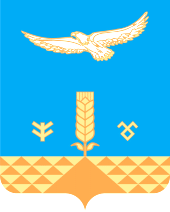 СОВЕТСЕЛЬСКОГО ПОСЕЛЕНИЯИВАНОВСКИЙ СЕЛЬСОВЕТМУНИЦИПАЛЬНОГО РАЙОНАХАЙБУЛЛИНСКИЙ РАЙОНРЕСПУБЛИКИ БАШКОРТОСТАН№п/пНаименование должностейДолжностные оклады (денежные вознаграждения) руб.